Департамент природных ресурсов, экологии и агропромышленного комплекса Ненецкого автономного округа сообщает о проведении отбора проектов комплексного развития сельских территорий в соответствии с Порядком отбора проектов комплексного развития сельских территорий или сельских агломераций, утвержденным приказом Минсельхоза России от 10.06.2020 № 313 (далее – Приказ Минсельхоза России от 10.06.2020 № 313), Порядком отбора проектов комплексного развития сельских территорий или сельских агломераций Ненецкого автономного округа, утвержденным приказом Департамента от 12.01.2021 № 3-пр.В период с 15 по 16 февраля 2021 года прошу в установленном порядке представить заявочную документацию к отбору проектов комплексного развития сельских территорий.Заявочная документация должна содержать:1) заявку на участие в отборе проектов по форме согласно Приложению;2) паспорт проекта, рекомендуемый образец которого приведен в приложении № 1 к Приказу Минсельхоза России от 10.06.2020 № 313;3) копии документов территориального органа Росреестра, подтверждающих оформление права государственной или муниципальной собственности или аренды на срок не менее 10 лет на земельные участки, на которых запланирована реализация мероприятий проекта (в случае если мероприятиями проекта предусматривается строительство, реконструкция, капитальный ремонт объектов недвижимости, а также приобретение и монтаж оборудования, необходимого для обеспечения деятельности, функционирования объекта недвижимости);4) в отношении промышленной продукции, приобретение которой необходимо для реализации проекта, - действительное на момент подачи проекта на отбор проектов заключение об отнесении продукции к промышленной продукции, не имеющей произведенных в Российской Федерации аналогов, выданное Министерством промышленности и торговли Российской Федерации в соответствии с постановлением Правительства Российской Федерации от 20.09.2017 № 1135 «Об отнесении продукции к промышленной продукции, не имеющей, произведенных в Российской Федерации аналогов, и внесении изменений в некоторые акты Правительства Российской Федерации»,либо заключение о подтверждении производства промышленной продукции на территории Российской Федерации, выданное Министерством промышленности и торговли Российской Федерации в соответствии с постановлением Правительства Российской Федерации от 17.07.2015 № 719 «О подтверждении производства промышленной продукции на территории Российской Федерации»;5) копию утвержденной проектной документации и копии иных утвержденных документов, подготавливаемых в соответствии со статьей 48 Градостроительного кодекса Российской Федерации, в отношении каждого объекта капитального строительства, предлагаемого к строительству, реконструкции или капитальному ремонту в рамках реализации мероприятий проекта;6) копию заключения проводимой в соответствии с постановлением Правительства Российской Федерации от 05.03.2007 № 145 «О порядке организации и проведения государственной экспертизы проектной документации и результатов инженерных изысканий» государственной экспертизы проектной документации и результатов инженерных изысканий, включающей проверку достоверности определения сметной стоимости строительства, реконструкции, капитального ремонта в отношении каждого объекта капитального строительства, предлагаемого к строительству, реконструкции или капитальному ремонту в рамках реализации мероприятий проекта;7) копии утвержденных государственным или муниципальным заказчиком сводного сметного расчета, локальных и объектных смет, подготовленных в соответствии с Методикой определения стоимости строительной продукции на территории Российской Федерации, в отношении каждого объекта капитального строительства, предлагаемого к строительству, реконструкции или капитальному ремонту в рамках реализации мероприятий проекта, в ценах, сложившихся по состоянию на год подачи заявки;8) копии документов, подтверждающих результаты общественного обсуждения мероприятий проекта;9) результаты проведенного анализа обоснованности представленных в проекте закупочных цен (с приложением подтверждающих документов) в случае приобретения в рамках реализации мероприятий проекта транспортных средств, оборудования и иных товаров, включая сведения о соответствии закупаемых товаров требованиям законодательства Российской Федерации, соблюдение которых необходимо для реализации соответствующих мероприятий проекта;10) копии актов (проектов актов) об утверждении генеральных планов соответствующих сельских территорий, копии генеральных планов с отраженными в них объектами, предлагаемыми к строительству, реконструкции или капитальному ремонту в рамках проекта, а также мастер-планов развития территорий (при наличии);11) копии документов, подтверждающих расходы, понесенные на разработку проектной документации, проведение ее обязательных государственных экспертиз и реализацию мероприятий проекта, за период не более 2 лет, предшествующих дате направления проекта на отбор проектов, содержащих сведения о плательщике, наименовании и реквизитах документа, объеме понесенных расходов и дате осуществления соответствующих платежей по каждому документу;12) гарантийные письма, подписанные руководителем органа местного самоуправления Ненецкого автономного округа, подтверждающие выделение из местного бюджета необходимых объемов бюджетных ассигнований, предусмотренных в проекте на весь срок его реализации с разбивкой по годам;13) в случае финансирования мероприятий, входящих в проект, из внебюджетных источников, - письмо органа местного самоуправления Ненецкого автономного округа, подтверждающее планируемое участие заинтересованных сторон в софинансировании проекта, с приложением копий, обосновывающих указанное письмо документов;14) копии документов, подтверждающие значения показателей, указанные по пунктам раздела 11.8 паспорта проекта.Представление перечисленных документов осуществляется с соблюдением требований, установленных Порядком, на бумажном и электронных носителях.Приложение: на 1 л. в 1 экз.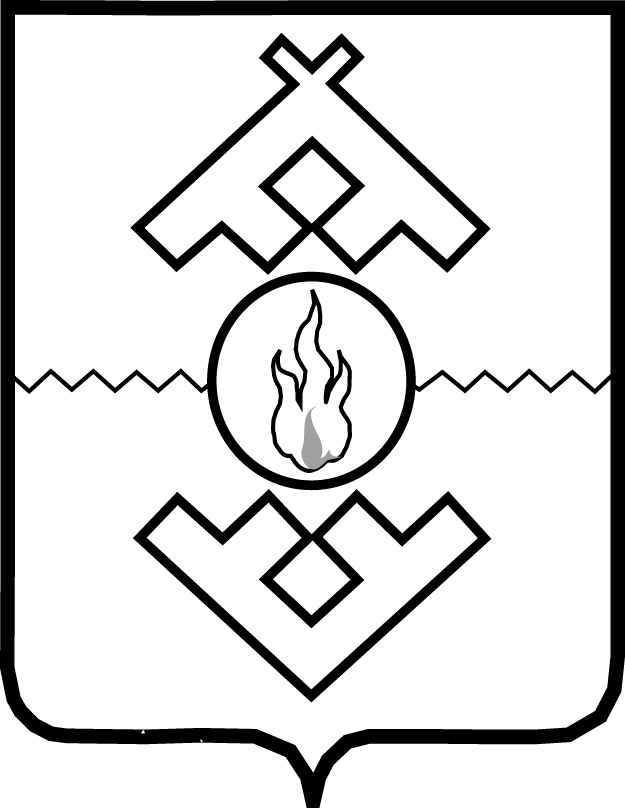 Департамент природных ресурсов, экологии и агропромышленного комплекса Ненецкого автономного округа(Департамент ПР и АПК НАО)Юридический адрес: ул. им. В.И. Ленина, д. 27, корп. В,г. Нарьян-Мар, 166000Почтовый адрес: ул. им. И.П. Выучейского, д. 36,  г. Нарьян-Мар, Ненецкий автономный округ, 166000,тел./факс (81853) 2-38-55E-mail:dpreak@adm-nao.ruот_____________  № ________________Главам муниципальных образований Ненецкого автономного округа(по списку)Руководитель ДепартаментаА.М. Чабдаров